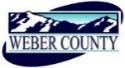 PUBLIC NOTICE is hereby given that the Board of Commissioners of Weber County, Utah will hold a regular commission meeting in the Commission Chambers of the Weber Center, 2380 Washington Boulevard, Ogden, Utah, commencing at 10:00 a.m. on Tuesday, the 30th day of May, 2017.			                  The agenda for the meeting consists of the following: A.	Welcome – Commissioner EbertB. 	Invocation – C.	Pledge of Allegiance – Holin WilbanksD.	Thought of the Day – Commissioner Ebert	E.	Consent Items Request for approval of ratification of warrants #417063-417223 and #1078-1089 in the amount 			of $1,929,112.44.		Request for approval of warrants #417224-417540 and #1090-1095 in the amount of 				$1,551,329.56.		Request for approval of purchase orders in the amount of $272,510.95.Request for approval for the minutes held on May 16, 2017.Request for approval of ACH payment to US Bank in the amount of $134,195.78 for purchasing card 			transactions made through the billing cycle ending April 25, 2017.Request for approval from the Weber County Fleet Department to surplus vehicles.Request for approval from the Weber County Sheriff's Office for approval to surplus a Tuff Shed.	             8.	Request from the Ogden Eccles Conference Center for approval to ratify the surplus of seven 				banquet carts. 	              9.	Request to set the date of June 27, 2017 (at 10:00am) for a public hearing to discuss and			take public comment on a proposal to amend the following sections of Weber County Code: 				Definitions (§101-1-7), Ogden Valley Lighting (§108-16), and Ogden Valley Signs (§110-2) to 				provide clearer standards for outdoor light and outdoor lighting devices in the Ogden Valley in 				order to support dark sky-viewing, astrotourism, the Dark Sky accreditation of North Fork Park, 				and the Ogden Valley General Plan.	          10.	Request for approval of a conditional use request for The Exchange at Wolf Creek Resort 					Phase 1 PRUD located within the approved Wolf Creek Resort Master Development including an 				average building height of 33 feet as conditionally allowed in the CVR-1 zone.     11.	Request for approval of Change Order No. 5 to add money to the contract between Weber 			County and Staker Parson for the construction of the 12th Street Roadway Widening Project for 			work that has already been completed.      12.	Request for approval of the first amendment to an Economic Development Agreement made by 			and between Weber County and SCREIED LLC.      13.            Request for approval of a resolution of the County Commissioners of Weber County authorizing 			the filing of Cross-Appeals for 2017 centrally assessed properties.      14.	Request for approval of Training Reimbursement contracts by and between Weber County and 			the following:					Alexander Lamarca					Zachary Jones					Brexton Winterbottom					Jacob Stanger      15.	Request for approval of contracts by and between Weber County and the following individuals for 		Independent Consultant Services at Weber County's Egyptian Theater Kids Act Up:					Mark Daniels					Melanie Day					Lyndee Lynn Ivie					Caden Thomas					Jenalyn Barber      16.	Request for approval of contracts by and between Weber County and the following individuals for 		Independent Consultant Services at Weber County's Ogden Musical Theater:					Maurie Tarbox					Mandie Wood					Derek Myler					Elizabeth Smith					Mickey Larson					Courtney Christenson					Ricky Parkinson					Joanne Hatch					David Rees					Micah Maxon					Cheryl JamesonF.           Action Items 1.	Request for approval of a Right of Way Contract by and between Weber County and Federal Home Loan Mortgage Corporation for the purchase of a strip of land along the 12th Street corridor for the road widening project.	Presenter: Jared Andersen2.	Approval of the CRS contract for surveying and design services for the 2550 S road widening project.	Presenter: Jared Andersen3.	Request for approval of an amendment to a contract by and between Weber County and the 			Utah Department of Corrections clarifying terms relating to inmate funds, PREA, 					Programs/Classes and Inmate Workers.	Presenter: Steffani Ebert4.	Request for approval of an amendment to a contract by and between Weber County and the State of 	Utah Attorney General's Office- Children's Justice Program for funding support to the Weber County 	Children's Justice Center.	Presenter: Roberta Dustin5.	 Request for approval of a contract by and between Weber County and K&H Election Services to provide 	                  election ballot printing, processing and mailing services.	 Presenter: Ryan Cowley6.	Weber County Inmate Telephones and Video Visitation Services RFP Protest.	Presenter: Breanna Sederholm	     7.	Request for approval of an Ordinance of Weber County amending the Overnight Watercraft Use 				Ordinance for Pineview Reservoir.		Presenter: Holin Wilbanks	     8.	Request for approval of an Ordinance of Weber County amending the Alcoholic Beverages Ordinance for 			Pineview and Causey Reservoirs.		Presenter: Holin Wilbanks	G.	Public comments   (Please limit comments to 3 minutes)H.             AdjournCERTIFICATE OF POSTINGThe undersigned duly appointed Administrative Assistant in the County Commission Office does hereby certify that the about Notice and Agenda were posted as required by law this 26th of May 2017.							___________________________								Shelly HalacyIn compliance with the Americans with Disabilities Act, persons needing auxiliary services for these meetings should call the Weber County Commission Office at 801-399-8406 at least 24 hours prior to the meeting. This meeting is streamed live. (To see attached documents online: http://www.webercountyutah.gov/Transparency/commission_meetings.php, click on highlighted words)                   